Семеняка Геннадий НиколаевичExperience:Documents and further information:International Passport (N°/issued at/date of issue/date of expire): EK 104257 //07 April 2009//07 April 2019Seamans Id. Card (N°/issued at/date of issue/date of expire): AB 323510//21 December 2006//21 December 2011Certificate of Competency (N°/issued at/date of issue): 00024//2006/06//22 March  2006Grade:Ship*s  cookEndorsement (N°/issued at/date of issue/date of expire): 0024/2006/06//22 March 2006Position applied for: CookDate of birth: 21.12.1964 (age: 52)Citizenship: UkraineResidence permit in Ukraine: NoCountry of residence: UkraineCity of residence: BerdyanskPermanent address: ул.Степанянца, 2 кв. 244Contact Tel. No: +38 (067) 948-23-67E-Mail: podumey@bk.ruU.S. visa: NoE.U. visa: NoUkrainian biometric international passport: Not specifiedDate available from: 01.07.2009English knowledge: GoodMinimum salary: 1300 $ per month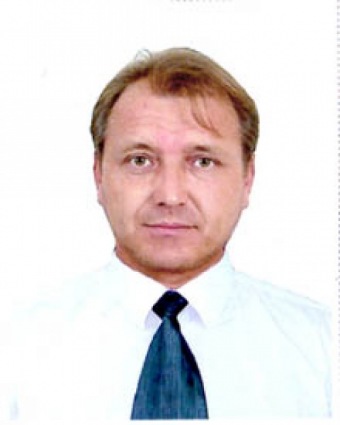 PositionFrom / ToVessel nameVessel typeDWTMEBHPFlagShipownerCrewingCook29.04.2008-13.01.2009ParisBulk Carrier12000-Hedway Ltd&mdash;Cook02.05.2007-15.12.2007FatezhBulk Carrier6000-CFD Ltd&mdash;Cook30.03.2006-29.07.2006Svyatoy VasiliyBulk Carrier24000-Comitan Shipping Ltd&mdash;Cook22.11.2005-02.07.2005Almansoor-1Bulk Carrier9000-Ashapura Shipping Co&mdash;Cook22.11.2004-01.03.2005MarinaShuttle Tanker3000-Global Consulting&mdash;